Directorio de Agencias de PRDirectorio de Municipios de PRDirectorio de Agencias FederalesPágina Web ADSEF 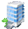 Oficina CentralDirección PostalTeléfonos / FaxHorario de ServicioCalle Georgetti Esq. Dr. VidalHumacao, PRApartado 9098 Humacao, PR 00792Tel: (787) 852- 6464         Ext. 245 y 246Tel: (787) 285-7229Tel: (787) 850-4002Fax: (787) 285-0033L-V8:00am-12:00pm1:00pm-4:30pmDirector Regional: Sra. Maritza Pérez Martínez No DisponibleNo Disponible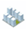 Oficinas de Servicio a través de Puerto RicoOficinas de Servicio a través de Puerto RicoOficinas de Servicio a través de Puerto RicoOficinas de Servicio a través de Puerto RicoPuebloDirección PostalTeléfonos / Fax Horario de ServicioCEIBACEIBACEIBACEIBACentro Gubernamental Piso 1Calle Carlos Ceiba, PR Director Local: Marisely Cruz RodríguezApartado 242Ceiba, PR 00735Tel: (787) 885-0445 (Manejo Casos)Tel: (787) 885-5555Tel: (787) 885-3560Fax: (787) 885-2450L-V8:00am - 4:30pmCULEBRACULEBRACULEBRACULEBRAEdif. Víctor FélixCalle Pedro Márquez Culebra, PR  Director Local: Sra. Juana Ayala RiveraApartado 445Culebra, PR  00775Tel: (787) 742-1978Fax: No disponibleL-V8:00am - 4:30pmFAJARDOFAJARDOFAJARDOFAJARDOCentro Gubernamental Piso 1Calle Victoria Esq. Dr. LópezFajardo, PRDirectora Local: Minerva Santiago RoblesApartado 924Fajardo, PR 00738Tel: (787) 860-8840 (Cuadro)Tel: (787) 863-2352Tel: (787) 863-0700Tel: (787) 863-1630Tel: (787) 860-8860Fax: (787) 860-1520L-V8:00am - 4:30pmHUMACAOHUMACAOHUMACAOHUMACAOCentro Gubernamental Piso 3                           Ave. Boulevard del RíoHumacao, PR(al lado del Fondo del Seguro del Estado)Director Local: Sra. Cheilyam Goytía CruzApartado 9085Humacao, PR 00791Tel: (787) 285-2160Tel: (787) 852-1000Tel: (787) 852-4060Tel: (787) 852-1800Tel: (787) 852-5900Fax. (787) 285-5188L-V8:00am - 4:30pmJUNCOSJUNCOSJUNCOSJUNCOS1 Edificio Caray Calle Emilio López Hormazabal Juncos, PR(detrás del Restaurante El Tenedor)Director Local: Sr. Edgardo Camps LópezApartado 507 Juncos, PR 00777Tel: (787) 734-4666Tel: (787) 734-7040Fax: (787) 490-0769L-V8:00am - 4:30pmLAS PIEDRASLAS PIEDRASLAS PIEDRASLAS PIEDRAS77 Calle Jesús T. Piñero Las Piedras, PR(al lado del Correo Postal de Estados Unidos)Director Local: Sra. Adelma Cintrón DíazApartado 334Las Piedras, PR 00771Tel: (787) 733-5555Tel: (787) 332-0937Tel: (787) 332-0938Fax: (787) 389-2080L-V8:00am - 4:30pmMAUNABOMAUNABOMAUNABOMAUNABOCentro Gubernamental PisoAve. John F. KennedyMaunabo, PRDirector Local: Sra. Minerva Santiago RoblesApartado 52                       Maunabo, PR 00707Tel: (787) 861-2285Tel: (787) 861-3700Tel: (787) 861-2603Fax: (787) 861-3878 L-V8:00am - 4:30pmNAGUABONAGUABONAGUABONAGUABOCentro GubernamentalCalle Celis AguileraNaguabo, PRDirector Local: Sr. Carlos J. Morel PeñaApartado 9                                    Naguabo, PR 00718Tel: (787) 874-2645Tel: (787) 874-0633Tel: (787) 874-0390Fax: (787) 874-1722L-V8:00am - 4:30pmVIEQUESVIEQUESVIEQUESVIEQUESUrb. Industrial Belén Castaño Viuda de DíazCarretera # 200 Km 0.4Director Local: Sra. Elianid Molina AyalaApartado 67Vieques, PR 00765Tel: (787) 741-3401Tel: (787) 741-1810Tel: (787) 741-2601Fax: (787) 741-0360L-V8:00am - 4:30pmYABUCOAYABUCOAYABUCOAYABUCOACentro Gubernamental Calle Catalina Morales  Yabucoa, PR Director Local: Sra. Juana E. López GonzálezApartado 158Yabucoa, PR  00767Tel: (787) 893-2030Tel. (787) 893-2095Tel. (787) 893-0127Fax: (787) 893-2110L-V8:00am - 4:30pm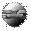 Otros Enlaces